ACFE BOARD CAPACITY AND INNOVATION FUNDROUND 11 CATEGORY 1 PROVIDER INITIATED PROJECTS - PROGRESS REPORT1 October 2019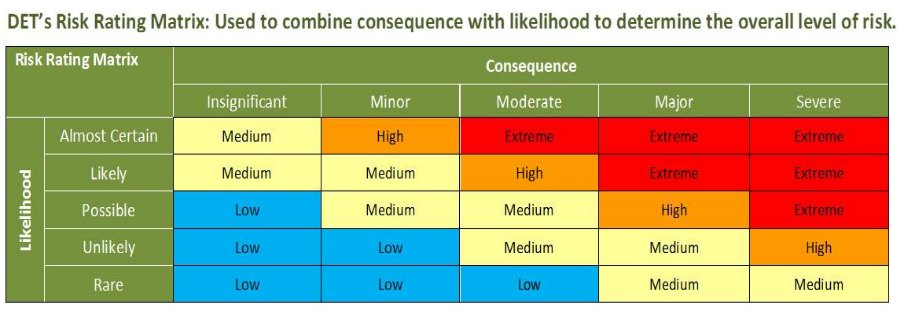 Please sign and submit the report to your regional officeOffice Use only (Regional Manager will complete this section)CONTACT DETAILSCONTACT DETAILSCONTACT DETAILSCONTACT DETAILSCONTACT DETAILSCONTACT DETAILSCONTACT DETAILSCONTACT DETAILSCONTACT DETAILSCONTACT DETAILSCONTACT DETAILSCONTACT DETAILSCONTACT DETAILSCONTACT DETAILSCONTACT DETAILSOrganisation:Organisation:Project Manager:Project Manager:Project Manager:Project Manager:Project Title:Project Title:Phone:Phone:Phone:Phone:Project Aims:Project Aims:Email:Email:Email:Email:% of Budget expended (estimate)% of Budget expended (estimate)Progress report prepared by:  (name)Progress report prepared by:  (name)Progress report prepared by:  (name)Progress report prepared by:  (name)% of Project completed (estimate)% of Project completed (estimate)Progress report prepared on: (date) Progress report prepared on: (date) Progress report prepared on: (date) Progress report prepared on: (date) STATUS OF PROJECT OUTCOMES - You have previously identified what you intend to achieve by the end of this project in the final Output & Outcome Summary Report – this section requires you to provide an update on the status of these OUTCOMESSTATUS OF PROJECT OUTCOMES - You have previously identified what you intend to achieve by the end of this project in the final Output & Outcome Summary Report – this section requires you to provide an update on the status of these OUTCOMESSTATUS OF PROJECT OUTCOMES - You have previously identified what you intend to achieve by the end of this project in the final Output & Outcome Summary Report – this section requires you to provide an update on the status of these OUTCOMESSTATUS OF PROJECT OUTCOMES - You have previously identified what you intend to achieve by the end of this project in the final Output & Outcome Summary Report – this section requires you to provide an update on the status of these OUTCOMESSTATUS OF PROJECT OUTCOMES - You have previously identified what you intend to achieve by the end of this project in the final Output & Outcome Summary Report – this section requires you to provide an update on the status of these OUTCOMESSTATUS OF PROJECT OUTCOMES - You have previously identified what you intend to achieve by the end of this project in the final Output & Outcome Summary Report – this section requires you to provide an update on the status of these OUTCOMESSTATUS OF PROJECT OUTCOMES - You have previously identified what you intend to achieve by the end of this project in the final Output & Outcome Summary Report – this section requires you to provide an update on the status of these OUTCOMESSTATUS OF PROJECT OUTCOMES - You have previously identified what you intend to achieve by the end of this project in the final Output & Outcome Summary Report – this section requires you to provide an update on the status of these OUTCOMESSTATUS OF PROJECT OUTCOMES - You have previously identified what you intend to achieve by the end of this project in the final Output & Outcome Summary Report – this section requires you to provide an update on the status of these OUTCOMESSTATUS OF PROJECT OUTCOMES - You have previously identified what you intend to achieve by the end of this project in the final Output & Outcome Summary Report – this section requires you to provide an update on the status of these OUTCOMESSTATUS OF PROJECT OUTCOMES - You have previously identified what you intend to achieve by the end of this project in the final Output & Outcome Summary Report – this section requires you to provide an update on the status of these OUTCOMESSTATUS OF PROJECT OUTCOMES - You have previously identified what you intend to achieve by the end of this project in the final Output & Outcome Summary Report – this section requires you to provide an update on the status of these OUTCOMESSTATUS OF PROJECT OUTCOMES - You have previously identified what you intend to achieve by the end of this project in the final Output & Outcome Summary Report – this section requires you to provide an update on the status of these OUTCOMESSTATUS OF PROJECT OUTCOMES - You have previously identified what you intend to achieve by the end of this project in the final Output & Outcome Summary Report – this section requires you to provide an update on the status of these OUTCOMESSTATUS OF PROJECT OUTCOMES - You have previously identified what you intend to achieve by the end of this project in the final Output & Outcome Summary Report – this section requires you to provide an update on the status of these OUTCOMESPROJECT OUTCOMES - Cut and paste into here the OUTCOME from your Output and Outcome summary report. PROJECT OUTCOMES - Cut and paste into here the OUTCOME from your Output and Outcome summary report. PROJECT OUTCOMES - Cut and paste into here the OUTCOME from your Output and Outcome summary report. PROJECT OUTCOMES - Cut and paste into here the OUTCOME from your Output and Outcome summary report. PROJECT OUTCOMES - Cut and paste into here the OUTCOME from your Output and Outcome summary report. STATUS UPDATE - For each specific outcome noted in your application and the nominated measure for each of these, please outline details (dot points are sufficient) of what you have achieved to date. Please include: specific numbers to date for any actions that have a numerical nomination details on any resources being developed and how you are progressing information on how you have gone about meeting these outcomesSTATUS UPDATE - For each specific outcome noted in your application and the nominated measure for each of these, please outline details (dot points are sufficient) of what you have achieved to date. Please include: specific numbers to date for any actions that have a numerical nomination details on any resources being developed and how you are progressing information on how you have gone about meeting these outcomesSTATUS UPDATE - For each specific outcome noted in your application and the nominated measure for each of these, please outline details (dot points are sufficient) of what you have achieved to date. Please include: specific numbers to date for any actions that have a numerical nomination details on any resources being developed and how you are progressing information on how you have gone about meeting these outcomesSTATUS UPDATE - For each specific outcome noted in your application and the nominated measure for each of these, please outline details (dot points are sufficient) of what you have achieved to date. Please include: specific numbers to date for any actions that have a numerical nomination details on any resources being developed and how you are progressing information on how you have gone about meeting these outcomesSTATUS UPDATE - For each specific outcome noted in your application and the nominated measure for each of these, please outline details (dot points are sufficient) of what you have achieved to date. Please include: specific numbers to date for any actions that have a numerical nomination details on any resources being developed and how you are progressing information on how you have gone about meeting these outcomesSTATUS UPDATE - For each specific outcome noted in your application and the nominated measure for each of these, please outline details (dot points are sufficient) of what you have achieved to date. Please include: specific numbers to date for any actions that have a numerical nomination details on any resources being developed and how you are progressing information on how you have gone about meeting these outcomesSTATUS UPDATE - For each specific outcome noted in your application and the nominated measure for each of these, please outline details (dot points are sufficient) of what you have achieved to date. Please include: specific numbers to date for any actions that have a numerical nomination details on any resources being developed and how you are progressing information on how you have gone about meeting these outcomesSTATUS UPDATE - For each specific outcome noted in your application and the nominated measure for each of these, please outline details (dot points are sufficient) of what you have achieved to date. Please include: specific numbers to date for any actions that have a numerical nomination details on any resources being developed and how you are progressing information on how you have gone about meeting these outcomesSTATUS UPDATE - For each specific outcome noted in your application and the nominated measure for each of these, please outline details (dot points are sufficient) of what you have achieved to date. Please include: specific numbers to date for any actions that have a numerical nomination details on any resources being developed and how you are progressing information on how you have gone about meeting these outcomesSTATUS UPDATE - For each specific outcome noted in your application and the nominated measure for each of these, please outline details (dot points are sufficient) of what you have achieved to date. Please include: specific numbers to date for any actions that have a numerical nomination details on any resources being developed and how you are progressing information on how you have gone about meeting these outcomesSTATUS OF PROJECT OUTPUTS - You have previously identified what you intend to achieve by the end of this project in the final Output & Outcome Summary Report – this section requires you to provide an update on the status of these OUTPUTSSTATUS OF PROJECT OUTPUTS - You have previously identified what you intend to achieve by the end of this project in the final Output & Outcome Summary Report – this section requires you to provide an update on the status of these OUTPUTSSTATUS OF PROJECT OUTPUTS - You have previously identified what you intend to achieve by the end of this project in the final Output & Outcome Summary Report – this section requires you to provide an update on the status of these OUTPUTSSTATUS OF PROJECT OUTPUTS - You have previously identified what you intend to achieve by the end of this project in the final Output & Outcome Summary Report – this section requires you to provide an update on the status of these OUTPUTSSTATUS OF PROJECT OUTPUTS - You have previously identified what you intend to achieve by the end of this project in the final Output & Outcome Summary Report – this section requires you to provide an update on the status of these OUTPUTSSTATUS OF PROJECT OUTPUTS - You have previously identified what you intend to achieve by the end of this project in the final Output & Outcome Summary Report – this section requires you to provide an update on the status of these OUTPUTSSTATUS OF PROJECT OUTPUTS - You have previously identified what you intend to achieve by the end of this project in the final Output & Outcome Summary Report – this section requires you to provide an update on the status of these OUTPUTSSTATUS OF PROJECT OUTPUTS - You have previously identified what you intend to achieve by the end of this project in the final Output & Outcome Summary Report – this section requires you to provide an update on the status of these OUTPUTSSTATUS OF PROJECT OUTPUTS - You have previously identified what you intend to achieve by the end of this project in the final Output & Outcome Summary Report – this section requires you to provide an update on the status of these OUTPUTSSTATUS OF PROJECT OUTPUTS - You have previously identified what you intend to achieve by the end of this project in the final Output & Outcome Summary Report – this section requires you to provide an update on the status of these OUTPUTSSTATUS OF PROJECT OUTPUTS - You have previously identified what you intend to achieve by the end of this project in the final Output & Outcome Summary Report – this section requires you to provide an update on the status of these OUTPUTSSTATUS OF PROJECT OUTPUTS - You have previously identified what you intend to achieve by the end of this project in the final Output & Outcome Summary Report – this section requires you to provide an update on the status of these OUTPUTSSTATUS OF PROJECT OUTPUTS - You have previously identified what you intend to achieve by the end of this project in the final Output & Outcome Summary Report – this section requires you to provide an update on the status of these OUTPUTSSTATUS OF PROJECT OUTPUTS - You have previously identified what you intend to achieve by the end of this project in the final Output & Outcome Summary Report – this section requires you to provide an update on the status of these OUTPUTSSTATUS OF PROJECT OUTPUTS - You have previously identified what you intend to achieve by the end of this project in the final Output & Outcome Summary Report – this section requires you to provide an update on the status of these OUTPUTSPROJECT OUTPUTS - Cut and paste into here the OUTPUTS from your Output and Outcomes summary report. PROJECT OUTPUTS - Cut and paste into here the OUTPUTS from your Output and Outcomes summary report. PROJECT OUTPUTS - Cut and paste into here the OUTPUTS from your Output and Outcomes summary report. PROJECT OUTPUTS - Cut and paste into here the OUTPUTS from your Output and Outcomes summary report. PROJECT OUTPUTS - Cut and paste into here the OUTPUTS from your Output and Outcomes summary report. STATUS UPDATE - For each specific output noted in your application, please provide details of where you are up to in achieving these outputs.  Please include details on: the extent of the current impact compared to the final expected impact ; your approach to  sustaining any resources  or partnerships developedSTATUS UPDATE - For each specific output noted in your application, please provide details of where you are up to in achieving these outputs.  Please include details on: the extent of the current impact compared to the final expected impact ; your approach to  sustaining any resources  or partnerships developedSTATUS UPDATE - For each specific output noted in your application, please provide details of where you are up to in achieving these outputs.  Please include details on: the extent of the current impact compared to the final expected impact ; your approach to  sustaining any resources  or partnerships developedSTATUS UPDATE - For each specific output noted in your application, please provide details of where you are up to in achieving these outputs.  Please include details on: the extent of the current impact compared to the final expected impact ; your approach to  sustaining any resources  or partnerships developedSTATUS UPDATE - For each specific output noted in your application, please provide details of where you are up to in achieving these outputs.  Please include details on: the extent of the current impact compared to the final expected impact ; your approach to  sustaining any resources  or partnerships developedSTATUS UPDATE - For each specific output noted in your application, please provide details of where you are up to in achieving these outputs.  Please include details on: the extent of the current impact compared to the final expected impact ; your approach to  sustaining any resources  or partnerships developedSTATUS UPDATE - For each specific output noted in your application, please provide details of where you are up to in achieving these outputs.  Please include details on: the extent of the current impact compared to the final expected impact ; your approach to  sustaining any resources  or partnerships developedSTATUS UPDATE - For each specific output noted in your application, please provide details of where you are up to in achieving these outputs.  Please include details on: the extent of the current impact compared to the final expected impact ; your approach to  sustaining any resources  or partnerships developedSTATUS UPDATE - For each specific output noted in your application, please provide details of where you are up to in achieving these outputs.  Please include details on: the extent of the current impact compared to the final expected impact ; your approach to  sustaining any resources  or partnerships developedSTATUS UPDATE - For each specific output noted in your application, please provide details of where you are up to in achieving these outputs.  Please include details on: the extent of the current impact compared to the final expected impact ; your approach to  sustaining any resources  or partnerships developedMEASURING IMPACT - How is your project progressing in supporting improved engagement, pathways and attainment for the priority learner cohort(s) your project is focusing on?MEASURING IMPACT - How is your project progressing in supporting improved engagement, pathways and attainment for the priority learner cohort(s) your project is focusing on?MEASURING IMPACT - How is your project progressing in supporting improved engagement, pathways and attainment for the priority learner cohort(s) your project is focusing on?MEASURING IMPACT - How is your project progressing in supporting improved engagement, pathways and attainment for the priority learner cohort(s) your project is focusing on?MEASURING IMPACT - How is your project progressing in supporting improved engagement, pathways and attainment for the priority learner cohort(s) your project is focusing on?MEASURING IMPACT - How is your project progressing in supporting improved engagement, pathways and attainment for the priority learner cohort(s) your project is focusing on?MEASURING IMPACT - How is your project progressing in supporting improved engagement, pathways and attainment for the priority learner cohort(s) your project is focusing on?MEASURING IMPACT - How is your project progressing in supporting improved engagement, pathways and attainment for the priority learner cohort(s) your project is focusing on?MEASURING IMPACT - How is your project progressing in supporting improved engagement, pathways and attainment for the priority learner cohort(s) your project is focusing on?MEASURING IMPACT - How is your project progressing in supporting improved engagement, pathways and attainment for the priority learner cohort(s) your project is focusing on?MEASURING IMPACT - How is your project progressing in supporting improved engagement, pathways and attainment for the priority learner cohort(s) your project is focusing on?MEASURING IMPACT - How is your project progressing in supporting improved engagement, pathways and attainment for the priority learner cohort(s) your project is focusing on?MEASURING IMPACT - How is your project progressing in supporting improved engagement, pathways and attainment for the priority learner cohort(s) your project is focusing on?MEASURING IMPACT - How is your project progressing in supporting improved engagement, pathways and attainment for the priority learner cohort(s) your project is focusing on?MEASURING IMPACT - How is your project progressing in supporting improved engagement, pathways and attainment for the priority learner cohort(s) your project is focusing on?PROGRESS AGAINST PROJECT PLAN AND MILESTONES - Provide details and supporting evidence that your project is on track to achieve project outcomes and outputs by the completion date.PROGRESS AGAINST PROJECT PLAN AND MILESTONES - Provide details and supporting evidence that your project is on track to achieve project outcomes and outputs by the completion date.PROGRESS AGAINST PROJECT PLAN AND MILESTONES - Provide details and supporting evidence that your project is on track to achieve project outcomes and outputs by the completion date.PROGRESS AGAINST PROJECT PLAN AND MILESTONES - Provide details and supporting evidence that your project is on track to achieve project outcomes and outputs by the completion date.PROGRESS AGAINST PROJECT PLAN AND MILESTONES - Provide details and supporting evidence that your project is on track to achieve project outcomes and outputs by the completion date.PROGRESS AGAINST PROJECT PLAN AND MILESTONES - Provide details and supporting evidence that your project is on track to achieve project outcomes and outputs by the completion date.PROGRESS AGAINST PROJECT PLAN AND MILESTONES - Provide details and supporting evidence that your project is on track to achieve project outcomes and outputs by the completion date.PROGRESS AGAINST PROJECT PLAN AND MILESTONES - Provide details and supporting evidence that your project is on track to achieve project outcomes and outputs by the completion date.PROGRESS AGAINST PROJECT PLAN AND MILESTONES - Provide details and supporting evidence that your project is on track to achieve project outcomes and outputs by the completion date.PROGRESS AGAINST PROJECT PLAN AND MILESTONES - Provide details and supporting evidence that your project is on track to achieve project outcomes and outputs by the completion date.PROGRESS AGAINST PROJECT PLAN AND MILESTONES - Provide details and supporting evidence that your project is on track to achieve project outcomes and outputs by the completion date.PROGRESS AGAINST PROJECT PLAN AND MILESTONES - Provide details and supporting evidence that your project is on track to achieve project outcomes and outputs by the completion date.PROGRESS AGAINST PROJECT PLAN AND MILESTONES - Provide details and supporting evidence that your project is on track to achieve project outcomes and outputs by the completion date.PROGRESS AGAINST PROJECT PLAN AND MILESTONES - Provide details and supporting evidence that your project is on track to achieve project outcomes and outputs by the completion date.PROGRESS AGAINST PROJECT PLAN AND MILESTONES - Provide details and supporting evidence that your project is on track to achieve project outcomes and outputs by the completion date.RISKS – Please Identify any risks that may impact on the delivery of this projects against the specified contract end date which may impact on the project outcomes/outputs. Please identify strategies for addressing these using the table below.RISKS – Please Identify any risks that may impact on the delivery of this projects against the specified contract end date which may impact on the project outcomes/outputs. Please identify strategies for addressing these using the table below.RISKS – Please Identify any risks that may impact on the delivery of this projects against the specified contract end date which may impact on the project outcomes/outputs. Please identify strategies for addressing these using the table below.RISKS – Please Identify any risks that may impact on the delivery of this projects against the specified contract end date which may impact on the project outcomes/outputs. Please identify strategies for addressing these using the table below.RISKS – Please Identify any risks that may impact on the delivery of this projects against the specified contract end date which may impact on the project outcomes/outputs. Please identify strategies for addressing these using the table below.RISKS – Please Identify any risks that may impact on the delivery of this projects against the specified contract end date which may impact on the project outcomes/outputs. Please identify strategies for addressing these using the table below.RISKS – Please Identify any risks that may impact on the delivery of this projects against the specified contract end date which may impact on the project outcomes/outputs. Please identify strategies for addressing these using the table below.RISKS – Please Identify any risks that may impact on the delivery of this projects against the specified contract end date which may impact on the project outcomes/outputs. Please identify strategies for addressing these using the table below.RISKS – Please Identify any risks that may impact on the delivery of this projects against the specified contract end date which may impact on the project outcomes/outputs. Please identify strategies for addressing these using the table below.RISKS – Please Identify any risks that may impact on the delivery of this projects against the specified contract end date which may impact on the project outcomes/outputs. Please identify strategies for addressing these using the table below.RISKS – Please Identify any risks that may impact on the delivery of this projects against the specified contract end date which may impact on the project outcomes/outputs. Please identify strategies for addressing these using the table below.RISKS – Please Identify any risks that may impact on the delivery of this projects against the specified contract end date which may impact on the project outcomes/outputs. Please identify strategies for addressing these using the table below.RISKS – Please Identify any risks that may impact on the delivery of this projects against the specified contract end date which may impact on the project outcomes/outputs. Please identify strategies for addressing these using the table below.RISKS – Please Identify any risks that may impact on the delivery of this projects against the specified contract end date which may impact on the project outcomes/outputs. Please identify strategies for addressing these using the table below.RISKS – Please Identify any risks that may impact on the delivery of this projects against the specified contract end date which may impact on the project outcomes/outputs. Please identify strategies for addressing these using the table below.RiskLikelihood of OccurrenceLikelihood of OccurrenceLikelihood of OccurrenceLikelihood of OccurrenceLikelihood of OccurrenceLikelihood of OccurrenceLikelihood of OccurrenceConsequencesConsequencesConsequencesConsequencesConsequencesConsequencesRisk MitigationRiskAlmost CertainLikelyPossibleUnlikelyUnlikelyRareRareInsignificantMinorModerateModerateMajorSevereRisk MitigationI declare that the information contained in the report is true and correct and that all records and receipts for expenses have been retained by the above organisation. I declare that the information contained in the report is true and correct and that all records and receipts for expenses have been retained by the above organisation. I declare that the information contained in the report is true and correct and that all records and receipts for expenses have been retained by the above organisation. Organisation Manager/Committee of Management/Accountant Print full name: ………………………………………………………………Position in organisation: …………………….…………………………….Phone: …………………………………………...........................................Signed: ……………………………….……………………………………..Date:             /         / Project Manager *This section must be signed by the project officer.Print full name: …………………………………………………..Position in organisation: ………………………………………….Phone: ………………………………..........................................Signed: ……………………….……………………………………Date:             /         /Regional Manager Approval (payments (where applicable) will be released subject to the approval of the report by the appropriate Regional Manager and the appropriate financial delegate)Print full name: …………………………………………………………………Regional Manager (insert region): …………………….………….…… Payment amount: (if applicable) ………………………………………..Signed: ……………………………….……………………………………..    Date:             /         / 